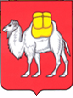 ТЕРРИТОРИАЛЬНАЯ ИЗБИРАТЕЛЬНАЯ КОМИССИЯ 
КИЗИЛЬСКОГО РАЙОНАс. Кизильское, ул. Советская, д. 65  457610, телефон 8 (35155) 3-11-17E-mail: 74t018-tik@iksrf74.uu.ruИнформационное сообщение об избирательных кампаниях на территории Кизильского муниципального района на 2019 год.Планируемые избирательные кампании на территории Кизильского муниципального района 8 сентября 2019 года.№Наименование выборовКоличество мандатовКоличество УИКРешение о назначении выборовДата публикации (обнародования) решения о назначении выборовИК, организующие выборы                    (МИК, ТИК, ИК)1Выборы Главы сельского поселения Путь Октября13 (1732, 1733, 1734)№ 36 от 11.06.2018№ 24 от 14.06.2019 «Кизильский вестник»ИКМО сельского поселения Путь Октября2Выборы Главы Новопокровского сельского поселения12 (1721, 2236)№ 3 от 11.06.2018№ 24 от 14.06.2019 «Кизильский вестник»ИКМО Новопокровского сельского поселения3Выборы депутатов Совета депутатов Новопокровского сельского поселения72 (1721, 2236)№ 04 от 11.06.2018№ 24 от 14.06.2019 «Кизильский вестник»ИКМО Новопокровского сельского поселения4Выборы депутатов Совета депутатов Кизильского сельского поселения104(1719, 1720, 2238, 2239)№ 9 от 11.06.2018№ 24 от 14.06.2019 «Кизильский вестник»ИКМО Кизильского сельского поселения